第二届“经管共商”本科生经济管理论坛的投稿格式要求投稿论文应为作者原创，可为学生在校期间优质的课程论文、学年论文、毕业论文，或按主题撰写的相关优质论文，无知识产权争议，并符合学术规范，论文的相似度重复比不超过15%。来稿论文正文以6000-12000字（中文）为宜，内容必须包括标题、中英文摘要、中英文关键词、正文、参考文献。若含有数学公式、表格、曲线图及其它图表，务必保证其中符号、数字、图线清晰、规范。论文仅限以word文档电子版形式投稿，不接受纸质材料投稿，论文提交首页须有封面，封面模板见文末附注。投稿论文具体格式要求如下：（一）字体及页面结构1.字体字号2.页面布局页面上下各空2.54cm；左右各空3.17cm；行距1.25倍；页码居中。3.图表及公式格式文章图形应遵循以下格式：图形区域外无边框，图形区域内无阴影、无底色。确保图形内容在黑白打印状态下仍清晰可识别。图的标识应该用“空心（背景为白）”。图形区字体应与全文保持统一，字体：宋体。字号以8-10号字为宜。图片需为黑白图并保证分辨率达到600dpi。横轴和纵轴的说明应位于横轴的右方和纵轴的左上方。图的标题位于图的下方且居中。“注”、“资料来源”和“数据来源”应依次置于图的标题下方，并左对齐。图的数据来源通常应该准确注明，数据来自于参考文献的，应以“xxxx（200*）”的方式注明。图形排序应按图1、图2、图3等全文连续编号。表格应遵循以下格式：表格排序应按表1、表2、表3等全文连续排序（表的序号和标题之间不加标点，空两格）。表的标题置于表格上方。表内有变量需斜体，年份加单位“年”，保留小数位数统一。表的“注”、“资料来源”和“数据来源”应依次置于表的下方，并左对齐。表的数据来源通常应该准确注明，数据来自于参考文献的，应以“xxxx（200*）”的方式注明。数学公示应遵循以下格式：数学公式必须用word自带的编辑器或者mathtype编辑（不可直接粘贴图片）。全文公式统一连续编号，公式的序号放在小括号内。（二）题名中文题名一般不超过20个汉字，必要时可加副标题。论文应有英文题名。（三）基金项目（以脚注形式标明）如果所投稿件是作者承担的科研基金项目，请以“基金项目：”标明基金项目名称，并在圆括号内注明项目编号。（四）引用马克思主义经典作家的著作，采用人民出版社最新版本引用原文必须核对准确，注明准确出处。凡涉及数学模型和公式的，务请认真验算，确保计量方法和模型正确。（五）参考文献格式注释一律放在文末(篇尾注)，按照在正文中出现的顺序依次进行标注，具体格式如下：中文文献1．普通图书(包括教材等)[M]、会议论文集[C]、资料汇编[G]、学位论文[D]、报告(包括科研报告、技术报告、调查报告等)[R]、参考工具书(包括手册、百科全书等)[K]。[序号]主要责任者. 文献题名：其他题名信息(任选) [文献类型标志].其他责任者(任选).版本项(任选).出版地:出版者,出版年:起止页码.示例：[1]王淑红.关于情绪智力概念若干问题的探讨[C]//.Proceedings of International Conference on Engineering and Business Management(EBM2011). Scientific Research Publishing,2011:860-863.2.译著。[序号][原著者国名]原著者．文献名[M]．译者名．出版地：出版社，出版年:起止页码.示例：[2][德]马克思·韦伯．经济与社会[M]．林荣远．北京：商务印书馆，1999:25-30.3.期刊文章。[序号]主要责任者.文献题名[J].刊名，年，卷(期).示例：[3]熊会兵,肖文韬.“农超对接”实施条件与模式分析[J].农业经济问题,2011,32(02):69-72.4.析出文献。[序号]析出文献主要责任者.析出文献题名[文献类型标志].原文献主要责任者(可选).原文献题名[文献类型标志].出版地:出版者,出版年:起止页码.示例：[7]钟文发.非线性规划在可燃毒物配置中的应用[A].赵炜.运筹学的理论与应用——中国运筹学会第五届大会论文集[C].西安:西安电子科技大学出版社,1996:468.5.报纸文章。[序号]主要责任者.文献题名[N].报纸名，出版日期(版次).示例：[5]邓爱民,明海英.新时代旅游发展新动能[N].中国社会科学报,2018-02-12(002).6.电子文献。[序号]主要责任者．电子文献题名[电子文献及载体类型标识]．电子文献的出处或可获得地址，发表或更新日期／引用日期（任选）．示例：[6]王明亮．关于中国学术期刊标准化数据库系统工程的进展[EB/OL]．http://www.cajscd.edu.cn/pib/wml.txt/980810.html,1998-08-16/1998-10-04.外文文献各类外文文献的文后参考文献格式与中文示例相同；外文文献题名的首字母及各个实词的首字母大写，期刊的刊名等可用全称或按ISO 4规定的缩写格式，并以（SXXXX-XXXX）格式在刊名后加ISSN号。如：[1]OU J P,SOONG T T,et al.Recent advance in research on applications of passive energy dissipation systems[J].Earthquack Eng,1997,38(3):358-361.[2] WANG Chun-yong, Mooney W D, WANG Xi-li, et al. A Study on 3-D Velocity Structure of Crust and Upper Mantle in Sichuan Yunnan Region[J]. Acta Seismologica Sinica(S1000-9116), 2002, 15(1):12－17.[3] 村山敏博.木質材料の耐燃処理[J].木材工業，1960，5(10)：439－441.（六）投稿须知本论坛遵循文责自负的原则，但对所有来稿保持编辑加工和删改的权利，亦可视需要部分选登或摘登来稿。作者若不同意，请予以事先申明。凡向本论坛投稿，均视为同意上述约定。中南财经政法大学工商管理学院学生学术科研中心2023年3月22日附：论文封面模板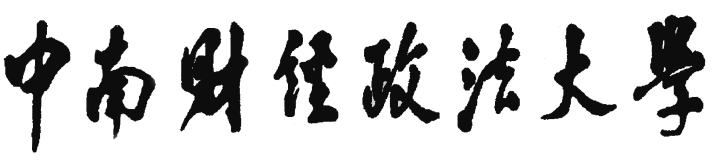 第二届“经管共商”本科生经济管理论坛投稿论文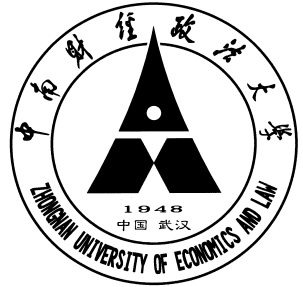 内容样式文章题目黑体、三号、居中、加粗一级标题“一、”黑体、小四、首行缩进2字符、单独成行二级标题“（一）”黑体、五号、首行缩进2字符、单独成行三级标题“1.”宋体、五号、首行缩进2字符、与正文接排四级标题“（1）”宋体、五号、首行缩进2字符、与正文接排五级标题“①”宋体、五号、首行缩进2字符、与正文接排正文宋体、五号、首行缩进2字符页眉、页脚宋体、小五号英文字体一律用Times New Roman论文题目：姓名：学校：学号：学院：年级：专业：完成时间：